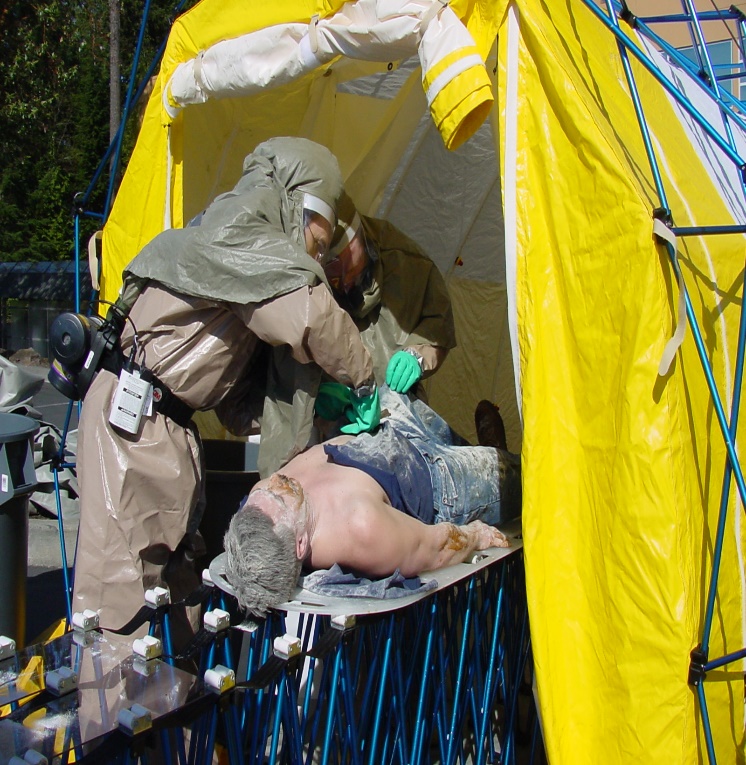 HOSPITAL EMERGENCY RESPONSE TRAINING FOR MASS CASUALTY INCIDENTS (HERT)Thursday, October 15, 2020The Hospital Emergency Response Training for Mass Casualty Incidents (HERT) course addresses healthcare response at the operations level for the facility and its personnel.This is 8-hour course is intended for healthcare responders such as physicians, nurses, administrators, security personnel, environmental staff, and other hospital staff.This course is offered thru FEMA Center for Domestic Preparedness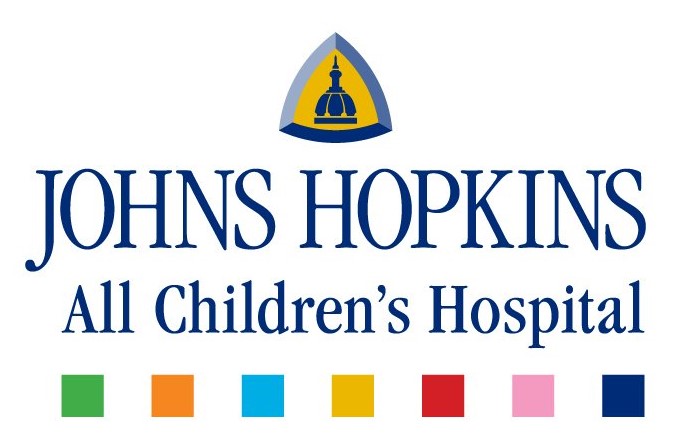 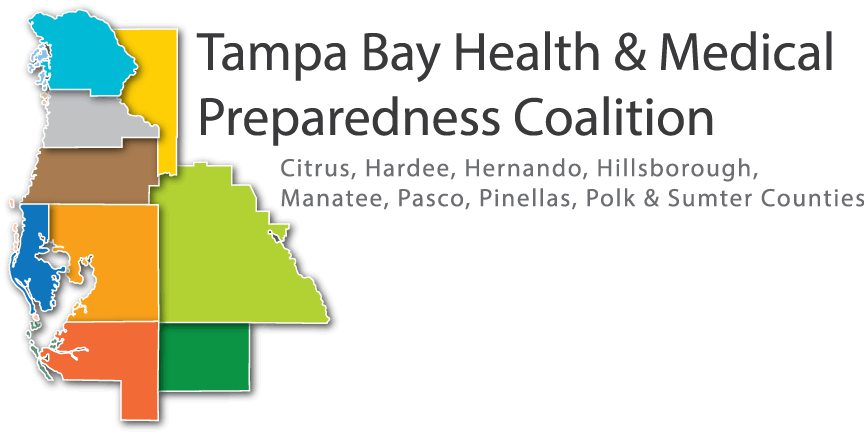 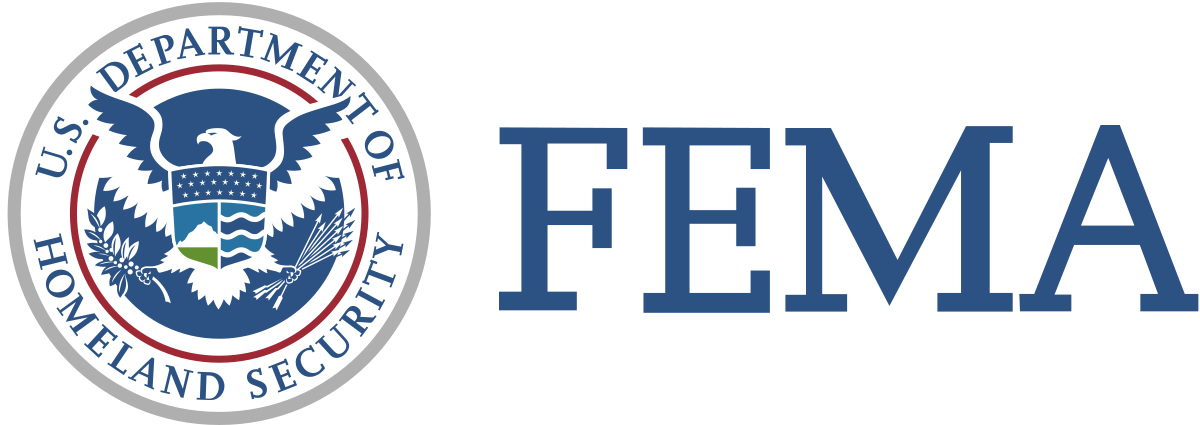 